Иллюстративное приложениеАналоги оформления книжных магазинов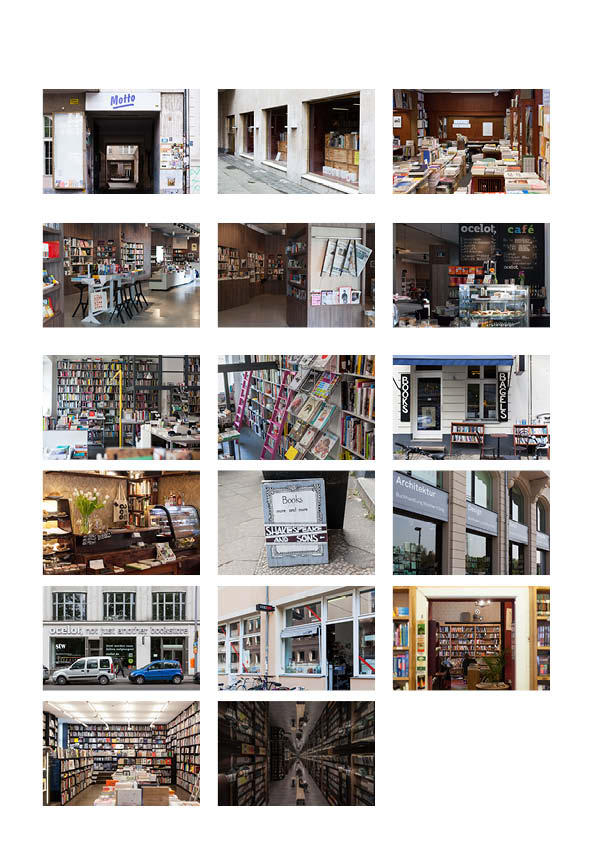 Аналоги оформления и суверирной продукции книжных магазинов в России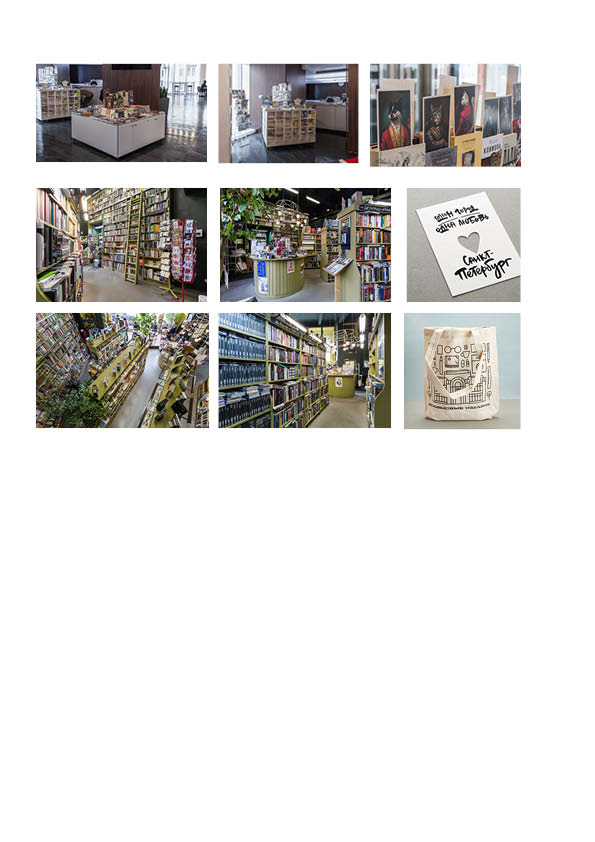 Аналоги мобильных выставочных ресурсов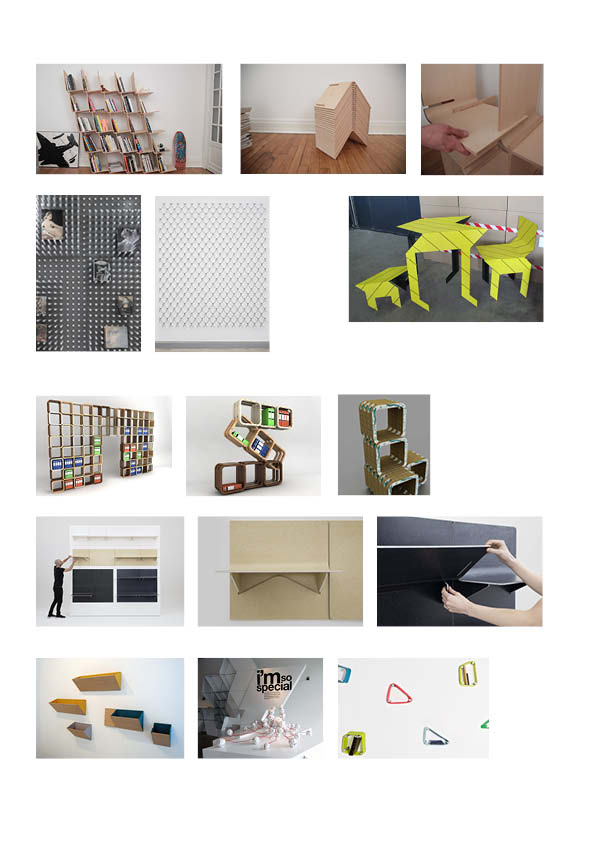 Аналоги стилистические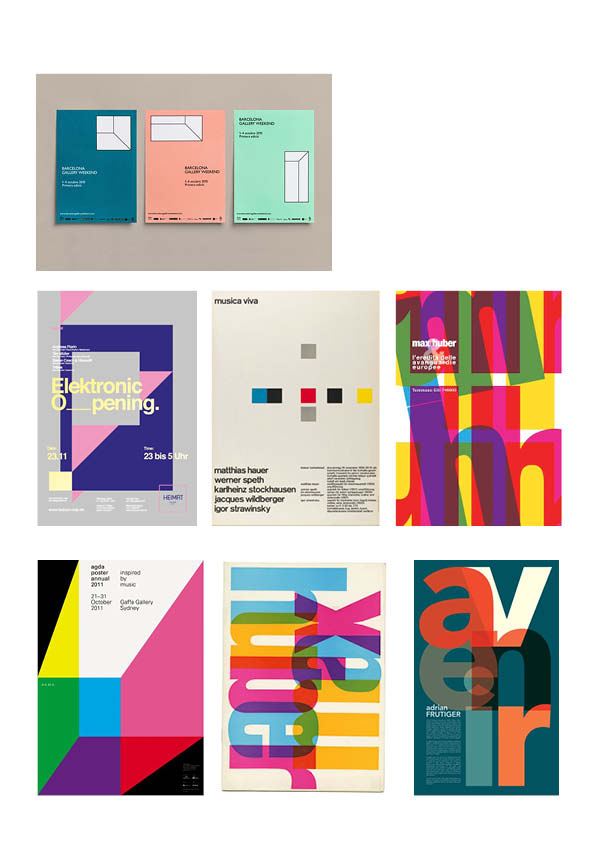 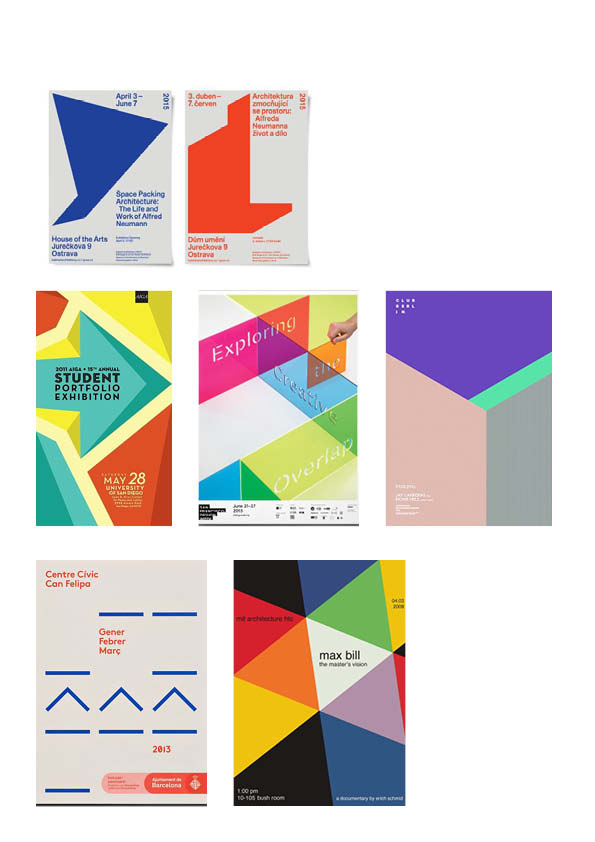 